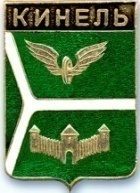 ДУМА ГОРОДСКОГО ОКРУГА КИНЕЛЬ САМАРСКОЙ ОБЛАСТИ  РЕШЕНИЕРассмотрев предложенные изменения в бюджет городского округа Кинель Самарской области на 2017 год и на плановый период 2018 и 2019 годов, Дума городского округа Кинель Самарской областиРЕШИЛА:Внести в решение Думы городского округа Кинель  Самарской области от 15.12.2016 г. № 214 «О бюджете городского округа Кинель на 2017 год и на плановый период 2018 и 2019 годов» (с изменениями  от 26.01.2017г., от 16.02.2017г., от 30.03.2017г., от 19.04.2017г., от 25.05.2017г., от 08.06.2017г., от 29.06.2017г.) следующие изменения:В пункте 1:в абзаце втором сумму «793922» заменить суммой «829152»;     в абзаце третьем сумму «803117» заменить суммой «840171»;в абзаце четвертом сумму «9195» заменить суммой «11019».  2) В пункте 5 сумму «7705» заменить суммой «7674».3) В пункте 6 сумму «344307» заменить суммой «381613».4) В пункте 7 сумму «344307» заменить суммой «381613», сумму «261801» заменить суммой  «299096».5)  Пункт 19 изложить в новой редакции:          «19. Утвердить объемы бюджетных инвестиций юридическим лицам, не являющимся муниципальными учреждениями и муниципальными унитарными предприятиями, на 2017 год согласно Приложению 4 к настоящему решению.».          6) В пункте 22:в абзаце втором сумму «56972» заменить суммой «59194»;     в абзаце третьем сумму «32462» заменить суммой «48017»;абзац  четвертый изложить в следующей редакции:    «на 1 января 2020 года – в сумме 40000 тыс. рублей, в том 
числе верхний предел долга по муниципальным гарантиям в сумме 
0 тыс. рублей.».7) В пункте 23:в абзаце втором сумму «3521» заменить суммой «4221»;     в абзаце третьем сумму «2165» заменить суммой «5490»;     в абзаце четвертом сумму «1172» заменить суммой «3097».8) В приложении 1 «Перечень главных администраторов доходов бюджета городского  округа Кинель Самарской области » после строки  добавить строку  следующего содержания:9) Приложение 4 «Ведомственная структура расходов бюджета городского округа Кинель Самарской области на 2017 год» изложить в новой редакции согласно Приложению 1 к настоящему решению.10) Приложение 6 «Распределение бюджетных ассигнований по разделам, подразделам, целевым статьям (муниципальным программам городского округа и непрограммным направлениям деятельности), группам и подгруппам видов расходов классификации  расходов бюджета городского округа Кинель Самарской области на 2017 год» изложить в новой редакции согласно Приложению 2 к настоящему решению.11) Приложение 8 «Источники внутреннего финансирования дефицита  бюджета городского округа Кинель  Самарской области на 2017 год» изложить в новой редакции согласно Приложению 3 к настоящему решению.2. Официально опубликовать настоящее решение на официальном сайте администрации городского округа Кинель Самарской области в информационно-телекоммуникационной сети «Интернет» (Кинельгород.рф) в подразделе «Официальное опубликование» раздела «Информация».3.Настоящее решение вступает в силу на следующий день после  дня его официального опубликования.Председатель Думы городского округаКинель Самарской области                                                           А.М.ПетровГлава городского округа КинельСамарской области    			                                               В.А.Чихирев. Кинель, ул. Мира, д. 42а. Кинель, ул. Мира, д. 42а. Кинель, ул. Мира, д. 42а. Кинель, ул. Мира, д. 42а. Кинель, ул. Мира, д. 42а. Кинель, ул. Мира, д. 42а. Кинель, ул. Мира, д. 42аТел. 2-19-60, 2-18-80Тел. 2-19-60, 2-18-80Тел. 2-19-60, 2-18-80«27»июля2017г.г.№273О внесении изменений в решение Думы городского округа Кинель Самарской области от 15.12.2016 г. № 214 «О бюджете городского округа Кинель Самарской области  на 2017 год и на плановый период 2018 и 2019 годов» (с изменениями                          от 26.01.2017г., от 16.02.2017г.,            от 30.03.2017г., от 19.04.2017г.,           от 25.05.2017г., от 08.06.2017г.,            от 29.06.2017г.)9092 02 20216 04 0000 151Субсидии бюджетам городских округов на осуществление дорожной деятельности в отношении автомобильных дорог общего пользования, а также капитального ремонта и ремонта дворовых территорий многоквартирных домов, проездов к дворовым территориям многоквартирных домов населенных пунктов9092 02 25555 04 0000 151 Субсидии бюджетам городских округов на поддержку государственных программ субъектов Российской Федерации и муниципальных программ формирования современной городской среды 